講習会場　　中間市消防本部駐 車 場　　中間市役所駐車場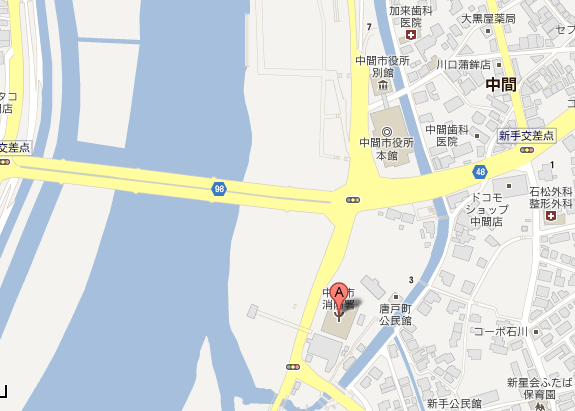 